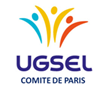 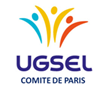 ATHLÉTISME EN SALLECHAMPIONNAT COMITÉ DE PARISMercredi 8 décembre 2021à l’INSEPJURY  À renvoyer impérativement pour le : Lundi 6 Décembre 2021  ETABLISSEMENT : ___________________________________________________   SIGLE : ______________Nom de la ou les personnes JURY :---JEUNES -JUGES : NOM : 	 Fait à : ______________________________________  Le : _______________________            Signature : 